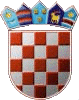 REPUBLIKA HRVATSKAVRHOVNI SUD REPUBLIKE HRVATSKEDOKUMENTACIJA O NABAVIza provedbu postupka jednostavne nabaveMATERIJALI I SREDSTVA ZA ČIŠĆENJE, ODRŽAVANJE I HIGIJENUEv.br. 7/2024Su-VII-10/2024Zagreb, ožujak 2024.SADRŽAJ1.	PODACI O NARUČITELJU	32.	OPIS PREDMETA NABAVE	33.	TEHNIČKA SPECIFIKACIJA – TROŠKOVNIK	44. 	KRITERIJI ZA KVALITATIVNI ODABIR	55.	PROVJERA PONUDITELJA	96.	POJAŠNJENJE I UPOTPUNJAVANJE DOKUMENATA	107.	JAMSTVA	108.	KRITERIJ ODABIRA PONUDE	109.	PODACI O PONUDI	1110.	ROK DONOŠENJA ODLUKE O ODABIRU ILI PONIŠTENJU	1211.	PRILOZI	13-151. NAZIV NARUČITELJA / PODACI O NARUČITELJU	VRHOVNI SUD REPUBLIKE HRVATSKETrg N. Zrinskog 3, 10000 ZAGREBOIB: 205996352681.1. PODACI O OSOBAMA ZADUŽENIM ZA KOMUNIKACIJUBruno Varga, Ravnatelj sudske uprave Vrhovnog suda RH, telefon: 01/4862-240, e-mail: bruno.varga@vsrh.hriliIva Štanfel Ramušćak, Voditelj pododsjeka za javnu i jednostavnu nabavu, telefon: 01/4862-116, e-mail: iva.stanfelramuscak@vsrh.hr, nabava@vsrh.hr1.2. PODACI O POSTUPKU NABAVEEv. br. nabave: 7/2024Vrsta postupka: jednostavna nabava - postupak nabave robe pozivom trojici gospodarskih subjekata i objavom na mrežnoj stranici naručitelja.Vrsta ugovora: Ugovor o nabavi robe2.	OPIS PREDMETA NABAVEPredmet nabave-roba, nije podijeljen u grupe: Materijali i sredstva za čišćenje, održavanje i higijenuProcijenjena vrijednost nabave: 10.000,00 EUR bez PDV-aCPV: 39800000-0 Okvirne količine predmeta nabave iskazane su u Troškovniku – sastavnom dijelu dokumentacije o nabavi.2.1. POSEBNI UVJETI ZA IZVRŠENJE UGOVORAPočetak isporuke: sklapanjem ugovora o nabavi.Mjesto isporuke: Zagreb, Trg N. Zrinskog 3, radnim danom od 7,30 do 15,00 sati.Rok završetka isporuke: 31.12.2024.Način isporuke: sukcesivno na temelju narudžbe tijekom godine, u roku od 2 dana od poslane narudžbe putem faksa ili elektronskom poštom, a u slučaju iznimne žurnosti i putem telefona.Naručitelj će plaćati robu na temelju ispostavljenog računa za svaku pojedinu narudžbu. Plaćanje se obavlja u roku 30 dana sukladno odredbama Zakona o financijskom poslovanju i predstečajnoj nagodbi („Narodne novine“, broj 108/12., 144/12., 81/13., 112/13., 71/15., 78/15. i 114/22.), na žiro račun ponuditelja, bez predujma.Račun se izdaje u strukturiranom elektroničkom obliku – eRačun - na temelju Zakona o elektroničkom izdavanju računa u javnoj nabavi („Narodne novine“, broj 94/18) putem informacijskog posrednika – FINE.2.2. KOLIČINA PREDMETA NABAVEKoličina predmeta nabave iskazana u troškovniku je predviđena (okvirna) količina za ugovoreno razdoblje. Stvarno nabavljena količina može biti veća ili manja od predviđene (okvirne) količine budući da nije moguće procijeniti točnu količinu.3.	TEHNIČKA SPECIFIKACIJA – TROŠKOVNIK 3.1. TEHNIČKA SPECIFIKACIJA Tehnička specifikacija predmeta nabave navedena je i opisana u Troškovniku koji je priložen ovoj dokumentaciji. Naručitelj se pri definiranju tehničke specifikacije robe koristio općepoznatim i uobičajenim opisima koji se koriste i na mjerodavnom tržištu, odnosno u katalozima i na internetskim stranicama proizvođača i trgovaca materijalom za čišćenje i higijenu te su u skladu s međunarodnim standardima koji definiraju pojedine tehničke značajke kao i kvalitetu artikala. Artikli predmeta nabave moraju u potpunosti odgovarati traženim tehničkim značajkama navedenim troškovnikom. Sva roba koja će se isporučiti mora biti nova, nekorištena, u originalnom tvorničkom pakiranju s oznakom proizvođača / tržišnog naziva robne marke te u svemu odgovarati tehničkim specifikacijama propisanim Troškovnikom koji je dio ove dokumentacije o nabavi.Kod stavaka troškovnika kod kojih je navedena marka robe dozvoljeno je ponuditi jednakovrijednu robu. Jednakovrijedna roba nudi se na način da se u redu c (naziv i marka stavke, naziv proizvođača) upiše naziv jednakovrijednog proizvoda. Naručitelj neće odbiti ponudu ponuditelja koji u svojoj ponudi na zadovoljavajući način dokaže da roba koju predlaže zadovoljava zahtjeve iz troškovnika. U svrhu ocjenjivanja jednakovrijednosti ponuđene robe, ponuditelj je dužan dostaviti prikladno sredstvo, to može biti tehnička dokumentacija ponuđene robe koju izrađuje proizvođač (deklaracija ili sl.). Ukoliko se iz dostavljenih dokaza jednakovrijednosti ne mogu usporediti parametri iz opisa stavke u Troškovniku, dokaz jednakovrijednosti neće se prihvatiti.Ponuditelj je za bilo koju stavku iz troškovnika obvezan upisati naziv robe / tržišnu oznaku robne marke i opis ponuđene robe, koja mora odgovarati tehničkim specifikacijama opisanim Troškovnikom i udovoljavati zahtjevima navedenim u ovoj točki dokumentacije. Tehnički opis mora odgovarati opisu ponuđenih artikala odnosno ispunjavati zahtjeve naznačene u okviru svake stavke.3.2. TROŠKOVNIK - NAČIN IZRAŽAVANJA CIJENEPonudbeni troškovnik sastavni je dio dokumentacije.Ponuditelj je dužan ponuditi za svaku stavku određenu u Troškovniku jediničnu cijenu i ukupnu cijenu. U kolonama Troškovnika ukupna cijena stavke izračunava se kao umnožak količine stavke i cijene stavke.Na kraju Troškovnika ponuditelj izražava cijenu ponude. Ukupnu cijenu ponude čini ukupna cijena svih stavki u Troškovniku s porezom na dodanu vrijednost.Cijena se izražava u eurima (EUR) i piše brojkama.U cijenu ponude bez PDV-a moraju biti uračunati svi troškovi i popusti.PDV se iskazuje zasebno iza cijene ponude.Ako ponuditelj nije u sustavu PDV-a ili je predmet nabave oslobođen PDV-a, u Troškovniku i Ponudbenom listu, na mjesto predviđeno za upis cijene ponude s PDV-om, upisuje se isti iznos kao što je upisan na mjestu predviđenom za upis cijene ponude bez PDV-a, a mjesto predviđeno za upis iznosa PDV-a ostavlja se prazno.Cijena je promjenjiva. Izmjena cijene je moguća uz prethodnu pisanu obavijest. Obavijest o promjeni cijene mora biti zasnovana na referentnim parametrima ili javno dostupnim podacima.4. KRITERIJI ZA KVALITATIVNI ODABIR 4.1. OSNOVE ZA ISKLJUČENJE GOSPODARSKOG SUBJEKTA 4.1. A. Naručitelj će isključiti gospodarskog subjekta iz postupka javne nabave ako utvrdi da: 1. je gospodarski subjekt koji ima poslovni nastan u Republici Hrvatskoj ili osoba koja je član upravnog, upravljačkog ili nadzornog tijela ili ima ovlasti zastupanja, donošenja odluka ili nadzora toga gospodarskog subjekta i koja je državljanin Republike Hrvatske pravomoćnom presudom osuđena za: a) sudjelovanje u zločinačkoj organizaciji, na temelju – članka 328. (zločinačko udruženje) i članka 329. (počinjenje kaznenog djela u sastavu zločinačkog udruženja) Kaznenog zakona („Narodne novine“, broj 125/11, 144/12, 56/15, 61/15, 101/17, 118/18, 126/19, dalje u tekstu: Kazneni zakon)– članka 333. (udruživanje za počinjenje kaznenih djela), iz Kaznenog zakona („Narodne novine“, broj 110/97, 27/98-ispravak, 50/00, 129/00, 51/01, 111/03, 190/03, 105/04, 84/05, 71/06, 110/07, 152/08, 57/11, 77/11-Odluka Ustavnog suda Republike Hrvatske broj: U-I-1162/2008 od 28. lipnja 2011., dalje u tekstu: KZ) b) korupciju, na temelju – članka 252. (primanje mita u gospodarskom poslovanju), članka 253. (davanje mita u gospodarskom poslovanju), članka 254. (zlouporaba u postupku javne nabave), članka 291. (zlouporaba položaja i ovlasti), članka 292. (nezakonito pogodovanje), članka 293. (primanje mita), članka 294. (davanje mita), članka 295. (trgovanje utjecajem) i članka 296. (davanje mita za trgovanje utjecajem) Kaznenog zakona – članka 294.a (primanje mita u gospodarskom poslovanju), članka 294.b (davanje mita u gospodarskom poslovanju), članka 337. (zlouporaba položaja i ovlasti), članka 338. (zlouporaba obavljanja dužnosti državne vlasti), članka 343. (protuzakonito posredovanje), članka 347. (primanje mita) i članka 348. (davanje mita) iz KZ-ac) prijevaru, na temelju – članka 236. (prijevara), članka 247. (prijevara u gospodarskom poslovanju), članka 256. (utaja poreza ili carine) i članka 258. (subvencijska prijevara) Kaznenog zakona – članka 224. (prijevara), članka 293. (prijevara u gospodarskom poslovanju) i članka 286. (utaja poreza i drugih davanja) iz KZ-a d) terorizam ili kaznena djela povezana s terorističkim aktivnostima, na temelju – članka 97. (terorizam), članka 99. (javno poticanje na terorizam), članka 100. (novačenje za terorizam), članka 101. (obuka za terorizam) i članka 102. (terorističko udruženje) Kaznenog zakona– članka 169. (terorizam), članka 169.a (javno poticanje na terorizam) i članka 169.b (novačenje i obuka za terorizam) iz KZ-a e) pranje novca ili financiranje terorizma, na temelju – članka 98. (financiranje terorizma) i članka 265. (pranje novca) Kaznenog zakona – članka 279. (pranje novca) iz KZ-a f) dječji rad ili druge oblike trgovanja ljudima, na temelju – članka 106. (trgovanje ljudima) Kaznenog zakona – članka 175. (trgovanje ljudima i ropstvo) iz KZ-a ili 2. je gospodarski subjekt koji nema poslovni nastan u Republici Hrvatskoj ili osoba koja je član upravnog, upravljačkog ili nadzornog tijela ili ima ovlasti zastupanja, donošenja odluka ili nadzora toga gospodarskog subjekta i koja nije državljanin Republike Hrvatske pravomoćnom presudom osuđena za kaznena djela iz točke 4.1.A.1. podtočke od a) do f) ove dokumentacije i za odgovarajuća kaznena djela koja, prema nacionalnim propisima države poslovnog nastana gospodarskog subjekta, odnosno države čiji je osoba državljanin, obuhvaćaju razloge za isključenje iz članka 57. stavka 1. točaka od (a) do (f) Direktive 2014/24/EU. Za potrebe utvrđivanja osnova za isključenje iz točke 4.1.A. 1. gospodarski subjekt uz ponudu obavezno dostavlja Izjavu na obrascu Prilog br. III. Izjavu daje osoba po zakonu ovlaštena za zastupanje gospodarskog subjekta za gospodarskog subjekta i za sve osobe koje su članovi upravnog, upravljačkog ili nadzornog tijela ili imaju ovlasti zastupanja, donošenja odluka ili nadzora gospodarskog subjekta. Izjava ne smije biti starija od šest mjeseci od dana početka postupka nabave odnosno objave poziva za dostavu ponude. Ako obrazac Izjave o nekažnjavanju potpisuje osoba koja nije državljanin Republike Hrvatske potpis na obrascu mora biti ovjeren kod nadležne sudske ili upravne vlasti, javnog bilježnika ili strukovnog ili trgovinskog tijela u državi poslovnog nastana gospodarskog subjekta, odnosno državi čiji je osoba državljanin. Naručitelj može tijekom postupka nabave radi provjere postojanja osnova za isključenje iz točke 4.1.A. od tijela nadležnog za vođenje kaznene evidencije i razmjenu tih podataka s drugim državama za ponuditelja ili osobu ovlaštenu za zastupanje ponuditelja – gospodarskog subjekta zatražiti izdavanje potvrde o činjenicama o kojima tijelo vodi službenu evidenciju, kojom se dokazuje nepostojanje osnove za isključenje.Naručitelj će prihvatiti sljedeće kao dovoljan dokaz da ne postoje osnove za isključenje gospodarskog subjekta:1. izvadak iz kaznene evidencije ili drugog odgovarajućeg registra ili, ako to nije moguće, jednakovrijedni dokument nadležne sudske ili upravne vlasti u državi poslovnog nastana gospodarskog subjekta, odnosno državi čiji je osoba državljanin,ili2. ako se u državi poslovnog nastana gospodarskog subjekta, odnosno državi čiji je osoba državljanin, ne izdaju gore navedeni dokumenti ili ako ne obuhvaćaju sve okolnosti obuhvaćene točkom 4.1.A., oni mogu biti zamijenjeni izjavom pod prisegom ili, ako izjava pod prisegom prema pravu dotične države ne postoji, izjavom davatelja s ovjerenim potpisom kod nadležne sudske ili upravne vlasti, javnog bilježnika, ili strukovnog ili trgovinskog tijela u državi poslovnog nastana ponuditelja, odnosno državi čiji je osoba državljanin.4.1.B. Naručitelj će isključiti gospodarskog subjekta iz postupka javne nabave ako utvrdi da gospodarski subjekt nije ispunio obveze plaćanja dospjelih poreznih obveza i obveza za mirovinsko i zdravstveno osiguranje: - u Republici Hrvatskoj, ako gospodarski subjekt ima poslovni nastan u Republici Hrvatskoj, ili - u Republici Hrvatskoj ili u državi poslovnog nastana gospodarskog subjekta, ako gospodarski subjekt nema poslovni nastan u Republici Hrvatskoj. Naručitelj neće isključiti gospodarskog subjekta iz postupka javne nabave ako mu sukladno posebnom propisu plaćanje obveza nije dopušteno ili mu je odobrena odgoda plaćanja. Dokaz da je ispunio obveze plaćanja dospjelih poreznih obveza i obveza za mirovinsko i zdravstveno osiguranje gospodarski subjekt dostavlja istovremeno s ponudom u obliku:a) potvrde porezne uprave ili drugog nadležnog tijela u državi poslovnog nastana gospodarskog subjekta kojom se dokazuje da ne postoje navedene osnove za isključenje,iliako se u državi poslovnog nastana gospodarskog subjekta, odnosno državi čiji je osoba državljanin ne izdaju gore navedeni dokumenti, gospodarski subjekt dostavlja: b) izjave pod prisegom ili, ako izjava pod prisegom prema pravu dotične države ne postoji, izjavu davatelja s ovjerenim potpisom kod nadležne sudske ili upravne vlasti, javnog bilježnika ili strukovnog ili trgovinskog tijela u državi poslovnog nastana gospodarskog subjekta, odnosno državi čiji je osoba državljanin.Naručitelj može tijekom postupka nabave radi provjere postojanja osnova za isključenje iz točke 4.1.B. od tijela nadležnog za izdavanje potvrde za ponuditelja - gospodarskog subjekta zatražiti izdavanje potvrde o činjenicama o kojima tijelo vodi službenu evidenciju.Ponuditelj se može koristiti i obrascem Izjave - Prilog br. IV. iz priloga ove dokumentacije. Izjavu daje osoba po zakonu ovlaštena za zastupanje gospodarskog subjekta. Ako gospodarski subjekt nije dostavio dokaz o plaćanju dospjelih poreznih obveza za mirovinsko i zdravstveno osiguranje naveden pod a) i b) u izvorniku istovremeno s ponudom, naručitelj može, prije donošenja odluke o odabiru, od ponuditelja koji je dostavio najpovoljniju ponudu zatražiti da u primjerenom roku, ne kraćem od 5 (pet) dana, dostavi ažurirane popratne dokumente, kojim dokazuje da ne postoje osnove za isključenje. 4.2. KRITERIJI ZA ODABIR GOSPODARSKOG SUBJEKTA (UVJETI SPOSOBNOSTI)Gospodarski subjekt u ovom postupku dokazuje sposobnost za obavljanje profesionalne djelatnosti i tehničku i stručnu sposobnost dokazima koje prilaže ponudi: 4.2. A.	Sposobnost za obavljanje profesionalne djelatnostiUpis u sudski, obrtni, strukovni ili drugi odgovarajući registar u državi poslovnog nastana (sjedišta gospodarskog subjekta). Upis u registar dokazuje se:a) izvodom iz sudskog, obrtnog strukovnog ili drugog odgovarajućeg registra u državi članici njegovog poslovnog nastana,iliako se u državi poslovnog nastana gospodarskog subjekta, odnosno državi čiji je osoba državljanin ne izdaju gore navedeni dokumenti, gospodarski subjekt dostavlja: b) izjavu pod prisegom ili, ako izjava pod prisegom prema pravu dotične države ne postoji, izjavu davatelja s ovjerenim potpisom kod nadležne sudske ili upravne vlasti, javnog bilježnika ili strukovnog ili trgovinskog tijela u državi poslovnog nastana gospodarskog subjekta, odnosno državi čiji je osoba državljanin. Dokaze o sposobnosti za obavljanje profesionalne djelatnosti gospodarski subjekt dostavlja istovremeno s ponudom u neovjerenoj preslici, ili kao neovjereni ispis elektroničke isprave. Naručitelj može, prije donošenja odluke o odabiru, od ponuditelja koji je dostavio najpovoljniju ponudu zatražiti da u primjerenom roku, ne kraćem od 5 (pet) dana, dostavi na uvid izvornik dokaza o sposobnosti za obavljanje profesionalne djelatnosti.4.2. B.	Tehnička i stručna sposobnost a) Potvrde o normama osiguranja kvalitete i normama upravljanja okolišem – zelena javna nabava Za stavke Troškovnika pod nazivom Materijal za higijenu pod red. br. 17., 18. i 19. - toaletni papir u roli, papirnati ručnici i papirnati ručnici - složivi, ponuditelj je obvezan dokazati da drvna sirovina koja je upotrijebljena u izradi konačnog proizvoda, potječe iz ekološki održivog gospodarenja šumama, i posjeduje:FSC certifikat Vijeća za nadzor šuma (Forest Stewardship Council) izdan od akreditirane organizacije od strane FSC centrale, naslovljen na proizvođača papira, u obliku naljepnice, ilicertifikat PEFC (Programme for the Endorsement of Forest Certification) - naljepnica uvedena Programom za poticanje certifikacije šuma, zadovoljava standarde za izdavanje certifikata od strane PEFC™ (PEFC/06-37-03) ili ispunjava kriterije PEFC™ (PEFC/06-37-03) lanca očuvanja prirode i gospodarenja šumama.Potvrda može biti u obliku naljepnice s oznakom FSC ili PEFC. Naljepnica s oznakom FSC ili PEFC obavezno se treba nalaziti na pakiranju ponuđenog proizvoda i uzorku.Navedenim certifikatima ili jednakovrijednim dokumentom ponuditelj dokazuje da papir potječe iz legitimnih i održivo dobivenih izvora, odnosno da je isti podrijetla iz održivo upravljanih šuma, kojima se gospodari prema strogim ekološkim, socijalnim i ekonomskim standardima. b) Uzorci artikala čija se autentičnost na zahtjev naručitelja mora potvrditi U svrhu dokazivanja traženih specifikacija pojedinih artikala opisanih u prethodnoj točki 4.2.B a), ponuditelj je obvezan dostaviti uzorke pojedinih nuđenih artikala, i to: za stavke iz Troškovnika pod nazivom Materijal za higijenu pod rednim brojem stavki 17., 18. i 19. / ukupno 3 uzorka. Na dostavljenim uzorcima je potrebno označiti, npr. samoljepljivom etiketom, sljedeće podatke:1) naziv ponuditelja, 2) redni broj stavke artikla iz troškovnika, 3) kratki naziv artikla. Naručitelj može ispitati jesu li uzorci u skladu sa zahtjevima iz tehničke specifikacije kod nadležnog tijela za ispitivanje sukladnosti proizvoda i ako se ispitivanjem utvrdi da uzorak ne odgovara postavljenim zahtjevima, odabrani ponuditelj je dužan podmiriti i sve troškove nastale ispitivanjem i analizom ovlaštenih tijela. Popis dostavljenih uzoraka Ponuditelji prilažu i svojoj ponudi, kao dio dokumentacije.Naručitelj će nakon završetka postupka nabave vratiti uzorke ponuditeljima.5.	PROVJERA PONUDITELJANaručitelj može od ponuditelja koji je podnio najpovoljniju ponudu zatražiti da u primjerenom roku, ne kraćem od 5 (pet) dana, dostavi ažurirane popratne dokumente ili dokaze navedene u ponudi, osim ako već posjeduje te dokumente. Naručitelj napominje da pod ažuriranim popratnim dokumentima smatra svaki dokument u kojem su sadržani podaci važeći te odgovaraju stvarnom činjeničnom stanju u trenutku dostave naručitelju te dokazuju ono što je gospodarski subjekt naveo u ponudi. Naručitelj zadržava pravo nakon dostave ažuriranih popratnih dokumenata iskoristiti pravo provjere činjenica navedenih u tim dokumentima.Ako ponuditelj koji je podnio najpovoljniju ponudu ne dostavi ažurne popratne dokumente u ostavljenom roku ili njima ne dokaže da ispunjava tražene kriterije za odabir gospodarskog subjekta, naručitelj će odbiti ponudu tog ponuditelja te pozvati na dostavu ažurnih popratnih dokumenata ponuditelja koji je podnio sljedeću najpovoljniju ponudu ili poništiti postupak jednostavne nabave, ako postoje razlozi za poništenje. 6.	POJAŠNJENJE I UPOTPUNJAVANJE DOKUMENATA Ako su informacije ili dokumentacija koje je trebao dostaviti gospodarski subjekt nepotpuni ili pogrešni ili se takvima čine ili ako nedostaju određeni dokumenti, javni naručitelj može, poštujući načela jednakog tretmana i transparentnosti, zahtijevati od dotičnih gospodarskih subjekata da dopune, razjasne, upotpune ili dostave nužne informacije ili dokumentaciju u primjerenom roku ne kraćem od 5 (pet) dana. Takvo postupanje ne smije dovesti do pregovaranja u vezi s kriterijem za odabir ponude ili ponuđenim predmetom nabave.7.	JAMSTVAJamstvo za uredno ispunjenje ugovoraOdabrani ponuditelj je nakon sklapanja ugovora u roku 8 dana obavezan priložiti jamstvo kao dokaz za uredno ispunjenje ugovora u obliku zadužnice ili bankarske garancije u visini od 5 % vrijednosti zaključenog ugovora o nabavi, bez poreza na dodanu vrijednost, bez uvećanja sa zakonskim zateznim kamatama po stopi određenoj sukladno članku 29. stavku 2. Zakona o obveznim odnosima („Narodne novine“, broj 35/05, 41/08, 125/11, 78/15, 29/18 i 126/21).Zadužnicu će odabrani ponuditelj dostaviti popunjenu sukladno Pravilniku o obliku i sadržaju zadužnice („Narodne novine“, broj 115/12 i 82/17) ili Pravilniku o obliku i sadržaju bjanko zadužnice („Narodne novine“, broj 115/12 i 82/17).Jamstvo treba glasiti na naručitelja i protestirati (naplatiti) će se na «prvi poziv» i «bez prigovora» u slučaju da ponuditelj ne izvrši sve obveze preuzete ugovorom do isteka roka važenja ugovora odnosno u slučaju povrede preuzetih ugovornih obveza. Naručitelj će naplatiti jamstvo za uredno izvršavanje ugovora u slučajevima neispunjavanja ugovorne obveze ili povrede ugovorne obveze tijekom trajanja ugovora, osobito:- neisporučivanja naručene robe- nepoštivanja rokova isporuke- neotklanjanja materijalnih nedostataka- obračunavanja cijene koje nisu ugovorene.U slučaju povrede ugovornih obveza naručitelj će odabranom ponuditelju uputiti pisanu opomenu kojom zahtjeva da se učinjeni propusti isprave u određenom roku, a ako ih odabrani ponuditelj ne ispravi naručitelj ima pravo raskinuti ugovor i naplatiti jamstvo. Jamstvo treba imati rok valjanosti do 30 dana od isteka valjanosti ugovora o nabavi. Ako jamstvo za uredno ispunjenje ugovora ne bude naplaćeno naručitelj će ga vratiti odabranom ponuditelju po proteku 30 dana od urednog izvršenja svih ugovornih obveza. 8.	KRITERIJ ODABIRA PONUDENajpovoljnija ponuda je valjana ponuda (prihvatljiva, prikladna i pravilna) s najnižom cijenom.9.	PODACI O PONUDI9.1. SADRŽAJ I NAČIN IZRADE PONUDEPonuda se zajedno s pripadajućom dokumentacijom izrađuje na hrvatskom jeziku i latiničnom pismu i izrađuje u papirnatom obliku otisnuta ili pisana neizbrisivom tintom.Iznimno, dio popratne dokumentacije, kao što je npr. katalog proizvoda, može biti i na drugom jeziku te je u tom slučaju ponuditelj dužan označiti mjesto u katalogu na kojem je opisan predmetni proizvod.Ponuditelj može dostaviti u slobodnoj pisanoj formi opis proizvoda koji se nude s definiranim bitnim karakteristikama predmetne robe sukladno opisu iz tehničke specifikacije u ovoj dokumentaciji o nabavi.Ponuda sadrži najmanje:1. Naslov s popunjenim sadržajem i brojem stranica2. Prilog br. I. - Ponudbeni list3. popunjeni Troškovnik s tehničkom specifikacijom – Prilog br. II.4. dokaze o nepostojanju osnova isključenja – točka 4.1. ove dokumentacije5. dokaze sposobnosti - točka 4.2. ove dokumentacije6. popunjenu izjavu – Prilog br. III.7. popunjenu izjavu – Prilog br. IV. - po potrebi8. popis uzorakaPonuda mora biti uvezana u cjelinu na način da onemogući naknadno vađenje ili umetanje listova ili dijelova ponude. Stranice se označavaju rednim brojem na način da je vidljiv redni broj stranice i ukupni broj svih stranica ponude (npr. 1/25).Ponuda se predaje u izvorniku, potpisanom od strane odgovorne osobe ponuditelja, ili osobe koju je odgovorna osoba ovlastila pisanom punomoći za potpisivanje ponude (u tom slučaju se prilaže i potpisana punomoć).9.2. ROK ZA DOSTAVU PONUDE Rok za dostavu ponude je 8. travanj 2024. do 15,00 sati.Ponuda mora biti zaprimljena na adresi naručitelja: Vrhovni sud Republike Hrvatske, Trg Nikole Zrinskog 3, najkasnije 8. travnja 2024. do 15,00 sati. Ponude se predaju u zatvorenoj omotnici na kojoj na prednjoj strani treba pisati:naziv i adresa naručitelja:VRHOVNI SUD REPUBLIKE HRVATSKE, Ured ravnatelja sudske uprave u VSRH			10000 ZAGREB, Trg Nikole Zrinskog 3, soba br. II/205predmet nabave: MATERIJALI I SREDSTVA ZA ČIŠĆENJE, ODRŽAVANJE I HIGIJENUEv. broj nabave: 	7/2024   "NE OTVARAJ"Na poleđini omotnice obavezno se navodi: naziv i adresa ponuditelja.Naručitelj će na zahtjev ponuditelja dati potvrdu o datumu i vremenu primitka ponude.Otvaranje ponude nije javno.9.3. IZMJENA, DOPUNA, POVLAČENJE PONUDEPonuditelj može u roku za dostavu ponude izmijeniti svoju ponudu, nadopuniti je ili od nje odustati pisanom izjavom naručitelju.9.4. ROK VALJANOSTI PONUDERok valjanosti ponude je 60 dana od isteka roka za dostavu ponuda i treba biti naveden u obrascu Prilog br. I. – Ponudbeni list.10.	ROK DONOŠENJA ODLUKE O ODABIRU ILI PONIŠTENJUNaručitelj će odlučiti o odabiru / poništenju u roku 5 dana od dana isteka roka za dostavu ponude.Odluku o odabiru naručitelj će dostaviti svakom ponuditelju na dokaziv način (dostavnica, povratnica, elektroničkim putem s potvrdom o isporuci, faksom s izvješćem o uspješnom primitku). 11.	PRILOZI1. Prilog I.- Ponudbeni list ponuditelja 2. Prilog II. - Tehnička specifikacija –Troškovnik 3. Prilog III.- Izjava o nepostojanju razloga za isključenje - nekažnjavanje4. Prilog IV.- Izjava – porezne obveze 	Prilog br. I. PONUDBENI LISTNARUČITELJ:VRHOVNI SUD REPUBLIKE HRVATSKE. Trg N. Zrinskog 3, Zagreb 10 000PONUDITELJ: ______________________________________________________________________________(naziv ponuditelja)sjedište, adresa, OIB_____________________________________________________________IBAN __________________________________________________________________________Ponuditelj je u sustavu PDV-a:        		DA   		NE   		(zaokružiti)Adresa za dostavu pošte:__________________________________________________________Adresa e-pošte:__________________________________________________________________Kontakt osoba ponuditelja: _________________________________________________________Broj telefona: _______________ Broj mobitela: __________________ Broj faksa: _____________Predmet nabave: ________________________________________________________________CIJENA PONUDECijena ponude bez PDV-a: _________________________________________________________Iznos PDV-a: ___________________________________________________________________           (ne ispunjava se ukoliko ponuditelj nije u sustavu PDV-a)Cijena ponude s PDV-om: _________________________________________________________                     (ukoliko ponuditelj nije u sustavu PDV-a upisuje se cijena ponude bez PDV-a)Rok valjanosti ponude: _______________ od  isteka roka za dostavu ponude.         M.P.Ime i prezime osobe ovlaštene za zastupanje gospodarskog subjekta:           _______________________________U __________________ 2024. 								_______________________________ (potpis ovlaštene osobe)Napomena:Ako ponuditelj nije u sustavu PDV-a ili je predmet nabave oslobođen istog, mjesto upisa ostaviti praznim.            Prilog br. III.IZJAVAOIZJAVA O NEPOSTOJANJU RAZLOGA ZA ISKLJUČENJE PONUDITELJA (IZJAVA O NEKAŽNJAVANJU)Izjavu može dati osoba po zakonu ovlaštena za zastupanje gospodarskog subjekta: za gospodarski subjekt, za sebe i za sve osobe koje su članovi upravnog, upravljačkog ili nadzornog tijela ili imaju ovlasti zastupanja, donošenja odluka ili nadzora gospodarskog subjektaI Z J A V A kojom Ja______________________________________________________________________________(ime i prezime, adresa, broj osobne iskaznice, OIB) i Ja ______________________________________________________________________________(ime i prezime, adresa, broj  osobne iskaznice, OIB)i Ja ______________________________________________________________________________(ime i prezime, adresa, broj osobne iskaznice, OIB)osoba ovlaštena za zastupanje gospodarskog subjekta: _______________________________________________________________________________________________________________(naziv i adresa sjedišta, OIB)Pod materijalnom i kaznenom odgovornošću izjavljujem za gospodarski subjekt, za sebe i za sve ostale navedene osobe koje su članovi  upravnog, upravljačkog ili nadzornog tijela ili imaju ovlasti zastupanja, donošenja odluka ili nadzora gospodarskog subjekta da nikome navedenom nije izrečena pravomoćno osuđujuća presuda za bilo koje od kaznenih djela navedenih u točki 4.1.A.1. podtočke od a) do f) ove dokumentacije o nabavi, odnosno za odgovarajuća kaznena djela po propisima države sjedišta gospodarskog subjekta ili države čiji je državljanin osoba ovlaštena po zakonu za zastupanje gospodarskog subjekta.U ______________, _____. _____.  2024. 							Naziv gospodarskog subjekta:M.P.									_____________________________ 							Ime i prezime osobe ovlaštene za zastupanje gospodarskog subjekta:______________________________________________________________ (potpis ovlaštene osobe)Ime i prezime osobe ovlaštene za zastupanje gospodarskog subjekta:______________________________________________________________ (potpis ovlaštene osobe)	Napomena: Izjava ne smije biti starija od 6 mjeseci računajući od početka postupka jednostavne nabave. Ako su dvije ili više osoba ovlaštene za zastupanje gospodarskog subjekta pojedinačno i samostalno dovoljno je da izjavu za gospodarski subjekt na obrascu br. III. ovog priloga potpiše jedna osoba ovlaštena za pojedinačno i samostalno zastupanje.	Prilog br. IV. / Izjava o poreznim obvezama _______________________________(naziv ponuditelja)_______________________________(adresa sjedišta)IZJAVA O PLAĆENIM POREZNIM OBVEZAMA I OBVEZAMA ZA MIROVINSKO I ZDRAVSTVENO OSIGURANJEkojom Ja ______________________________________________________________________________(ime i prezime, adresa, broj osobne iskaznice, OIB)osoba ovlaštena za zastupanje gospodarskog subjekta: _______________________________________________________________________________________________________________(naziv i adresa sjedišta, OIB)IZJAVLJUJEMpod materijalnom i kaznenom odgovornošću da je gospodarski subjekt ispunio obvezu plaćanja dospjelih poreznih obveza i obveza za mirovinskog i zdravstveno osiguranje sukladno propisanim uvjetima za isključenje u točki 4.1. B. ove dokumentacije o nabavi.Obavezujem se da ću na poziv naručitelja dostaviti u izvorniku sljedeće dokaze:a) potvrdu porezne uprave ili drugog nadležnog tijela u državi poslovnog nastana gospodarskog subjekta kojom se dokazuje da ne postoji navedena obveza, ne starija od 30 dana od početka postupka javne nabave ili objave poziva za dostavu ponudeilib) izjavu kod javnog bilježnika ili strukovnog ili trgovinskog tijela u državi poslovnog nastana gospodarskog subjekta, odnosno državi čiji je osoba državljanin, kojom se potvrđuje da gospodarski subjekt nema neplaćenih dospjelih poreznih obveza i obveza iz mirovinskog i zdravstvenog osiguranja. U _________________, _________ 2024. Naziv gospodarskog subjekta:M.P.									_______________________________ 							Ime i prezime osobe ovlaštene za zastupanje gospodarskog subjekta:							________________________________ 							________________________________ 							(potpis ovlaštene osobe)